Välkomna till POOL-spel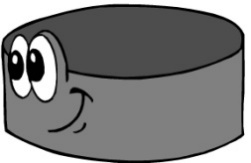 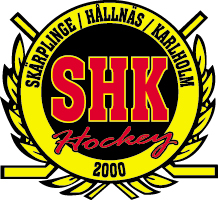 Lördag den 20:e Januari kl 10.30Pek-hallen, SkärplingeMatchtid 2*18 minuter, spel på halvplan med tutbyten, 90 sekunder.Omklädningsrum för alla lagen, extra rum för tjejer.Café ”Pucken” öppet med mat och dryck för alla.Frågor besvaras av Katarina Larsson 070-6659908SHK – Bålsta HC – Hallsta IK – Uppsala Young HC TidLagPlanLagPlan10.30 -11.20SHK  1 – Uppsala Y HCCafé1Bålsta HC – Hallsta IKKlocka211.20-12.10SpolningHallsta IK – SHK 1Lunch för Uppsala Y HC1SHK 2 – Bålsta HC212.30-13.20Uppsala Y HC – SHK 21Lunch för Hallsta, Bålsta och SHK 1213.20-14.00Uppsala Y HC – Hallsta IK1SHK – Bålsta HC2